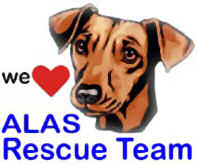 BELEIDSPLAN 2012AANTAL HONDENIn 2011 brachten wij 126 naar Nederland. In 2009 waren dat er 156, in 2010 133.Wij streven er ook dit jaar weer naar om in 2012 ca 130 honden naar Nederland te brengen.HERPLAATSERSHet aantal herplaatsers blijft redelijk stabiel.In 2011 waren er 23 herplaatsers, in 2009 24, in 2010 20.De nieuwe aanpak: niet naar een gastgezin (behalve in noodgevallen) of het CVAB en incidenteel naar Balkbrug, werkt goed. We zullen deze procedure handhaven.NOODOPVANGGetracht word een noodopvang te realiseren in OosterbeekWij hebben hiervoor een subsidie ad 9.000 euro van Dierenlot ontvangen.BIJEENKOMSTENWe streven er naar om ook in 2012 weer een wandeling te organiseren voor adoptanten, vrienden van ALAS en gastgezinnen.Tevens zullen wij een eindejaarbijeenkomst organiseren voor onze gastouders, vrienden en huisbezoekers.WERVINGS AKTIVITEITENOm aandacht voor de activiteiten van ALAS te vragen zullen wij aanwezig zijn op de open dag van het CVAB in Tholen.Werving van gastgezinnen en vrienden blijft een aandachtspunt.